UNIVERSIDADE FEDERAL DE CAMPINA GRANDEPRÓ-REITORIA DE PESQUISA E EXTENSÃOCOORDENAÇÃO GERAL DE EXTENSÃOEDITAL Nº 006 DE 16 DE FEVEREIRO DE 2018Programa Pré-Vestibular Solidário – PVS/CES/UFCGSeleção de alunos – 2018A Pró-Reitoria de Pesquisa e Extensão da Universidade Federal de Campina Grande, por meio da Coordenação Geral de Extensão, no uso das suas atribuições, torna público o presente EDITAL de abertura para as inscrições de candidatos para a vigência 2018 do Programa Pré-Vestibular Solidário (PVS) do Campus de Cuité.Para o ano de 2018, a PROPEX poderá disponibilizar uma cota de bolsas, oriundas do Programa Institucional de Bolsas de Extensão - PROBEX, para os alunos de graduação, da UFCG, que ministrarão aulas no Cursinho PVS/CES/UFCG, durante um período de sete meses. O número de bolsas vai depender da disponibilidade orçamentária da UFCG.I. OBJETIVOS DO PROGRAMAO Pré-Vestibular Solidário da UFCG/CES tem o objetivo de contribuir para a construção de políticas sociais afirmativas viabilizando a ampliação das condições de acesso e permanência de jovens e adultos, oriundos de escolas públicas, na educação superior.Nesta perspectiva o PVS visa:Possibilitar ao público beneficiado a preparação cientifica e a capacidade de utilizar as diferentes tecnologias relativas às áreas de Linguagens e Códigos, Ciências da Natureza e Matemática e Ciências Humanas, corrigindo distorções do ensino público;Instigar nos participantes o desenvolvimento da capacidade de aprender, criar e formular conhecimento, de maneira a desenvolver valores e competências que se coadunem com as exigências da sociedade contemporânea;Desenvolver o aprimoramento do aluno como pessoa humana, incluindo a formação ética e a autonomia intelectual, de modo a permitir que este continue aprendendo, de forma autônoma e crítica, em níveis mais complexos de estudos;Oferecer a preparação e as orientações básicas para a integração do aluno ao mundo do trabalho, com competências que garantam seu aprimoramento profissional e permitam acompanhar as mudanças que caracterizam a produção no nosso tempo;Contribuir para a ampliação da capacidade dos alunos de compreender criticamente as causas históricas que limitam o acesso à escola, aos benefícios e as decisões da sociedade em que vivem.II. PÚBLICO ALVOO PVS atenderá a alunos que tenham concluído ou estão concluindo o Ensino Médio em 2018, oriundos de escolas públicas, bem como alunos de escolas particulares, caso tenham sido bolsistas integrais.III. NÚMERO DE VAGAS: 80 vagas.IV. LOCAL E HORÁRIO DE FUNCIONAMENTO:O PVS/CES 2018, em Cuité, funcionará nos Blocos de Aula G e I do Centro de Educação e Saúde – CES, das 18h30min às 21h30min, de segunda a sexta-feira.V. INSCRIÇÕES1 – Das datas de inscriçãoAs inscrições serão realizadas no período de 26 de fevereiro a 09 de março de 2018.2 – Do procedimentoO processo de inscrição dos candidatos ao PVS será mediante preenchimento do formulário de inscrição, disponível no anexo, e logo deverá ser enviado em formato PDF ao e-mail: coordenador.pvs.ces2018@gmail.com.Encerrada a inscrição, o candidato receberá, em até 72 horas, um e-mail de confirmação.VI. PROCESSO SELETIVOOs candidatos serão selecionados mediante sorteio, que acontecerá no dia 12 de março de 2018, às 10h00min, no Auditório do CES – Campus Cuité e será aberto a todos os candidatos, mas não é obrigatória a assistência.A lista dos selecionados será divulgada nos sites da UFCG e da PROPEX, e, ainda, nas dependências dos Centros que oferecerão o projeto. Os candidatos não sorteados constituirão uma lista de espera, podendo ser chamados a qualquer momento, caso surja alguma vaga.VII. MATRÍCULA1 – Dos critérios prévios para realização da matrícula- Preencher todos os requisitos deste Edital;- Ter concluído ou ser concluinte do Ensino Médio em escola pública;- Se tiver sido bolsista integral em escola particular, apresentar Declaração da escola de origem.2 – Do procedimentoO candidato sorteado deverá comparecer à sala da coordenação do PVS/CES, no Bloco I, entre os dias 19 e 21 de março, das 18h30min às 20h30min para apresentação da seguinte documentação:- 1 foto 3×4- Cópia de RG e CPF;- Cópia do Histórico do Ensino Médio (Para os candidatos que já concluíram o Ensino Médio);- Declaração de Concluinte (Para os candidatos que irão concluir o Ensino Médio em 2018);- Comprovante de residência.OBS.: Não serão realizadas matrículas quando faltar algum dos itens acima.OBS.: Não serão realizadas matrículas de candidatos que não estiverem de acordo com o edital, sendo as vagas remanescentes preenchidas pela ordem da lista de espera.OBS: Os casos omissos serão resolvidos em conjunto, pela PROPEX e pela Coordenação do PVS/CES.VIII. VIGÊNCIA DO PROGRAMAAs aulas do PVS serão iniciadas dia 16 de abril de 2018 e se encerrarão dia 01 de novembro de 2018.CRONOGRAMA DE SELEÇÃO DE ALUNOS E ATIVIDADES PARA O PROGRAMA PRÉ-VESTIBULAR SOLIDÁRIO/CES - 2018Campus de CuitéCampina Grande, 16 de fevereiro de 2018Prof. Onireves Monteiro de Castro                                  Pró-Reitor de Pesq. e Extensão                                                                Profª. Nadege da Silva DantasCoordenadora Geral de Extensão- PROPEXProf. Gustavo Fabián Velardez
Coord. do Pré-Vestibular Solidário-CESAnexo: Formulário de InscriçãoUniversidade Federal de Campina Grande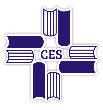 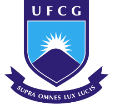 Centro de Educação e Saúde – Campus de CuitéPré-Vestibular Solidário 2018Ficha de InscriçãoNome Completo: Data de Nascimento:  Idade: Lugar de Nascimento (Cidade e Estado):  – CPF: ..-RG: ..Endereço Atual:   . . .  - Telefone de Contato: () e-mail válido: Indique se terminou o Ensino Médio:      sim     não  Se a resposta anterior é afirmativa, indique o periodo de estudos:  - Indique a Instituição onde você está estudando (ou estudou): .. . . Imprima o formulário em formato PDF e o envie à Coordenação do PVS-CES 2018, no seguinte endereço: coordenador.pvs.ces2018@gmail.com.  No assunto da mensagem deverão escrever: inscrição alunos PVS 2018Todos os formulários deverão estar completos em formato PDF.  Não serão aceitos formulários em papel ou incompletos.Etapas de SeleçãoPeríodo - 2018Inscrição de Candidatos26 de fevereiro a 09 de março de 2018Seleção dos Alunos: Sorteio12 de março de 2018Confirmação de Matrícula13 a 15 de março de 2018  Inícios das Aulas16 de abril de 2018Encerramento das Aulas01 de novembro de 2018